Проект планировки и межевания территории для размещения линейного объекта:«Газопровод  среднего  давления  протяженностью 1 км 200 м в д. Бор,  Шимского городского поселения,  Шимского муниципального района»Обосновывающая частьТом IIСодержаниеВведениеЦель работы:Обеспечение устойчивого развития территории.Установление границ земельного участка, предназначенного для  строительства линейного объекта (водопровода).Установление границ публичных сервитутов (в случае необходимости)Исходно-разрешительная документация для выполнения работы:Постановление о разработке проекта планировки и проекта межевания территории №729 от 29.06.2018 г.Муниципальный контракт №0150300001418000014Техническое задание на разработку проекта планировки и проекта межевания территорииНормативно-правовая база:Градостроительный Кодекс Российской Федерации,  Земельный Кодекс Российской Федерации,Водный кодекс Российской Федерации,Лесной кодекс Российской Федерации,Жилищный кодекс Российской Федерации.Федеральный закон от 29 декабря 2004 года № 191-ФЗ «О введение в действие Градостроительного кодекса Российской Федерации»,Федеральный закон от 25 октября 2001 года № 137-ФЗ «О введении в действии Земельного кодекса Российской Федерации»,Федеральный закон от 10.01.2002 № 7-ФЗ «Об охране окружающей среды»,Федеральный закон от 30 марта 1999 года № 52−ФЗ «О санитарно − эпидемиологическом благополучии населения».  Федеральный закон от 14 марта 1995 года № 33-ФЗ «Об особо охраняемых природных территориях»Федеральный закон от 25 июня 2002 года № 73-ФЗ «Об объектах культурного наследия (памятниках истории и культуры) народов Российской Федерации»,Федеральный закон от 24 июля 2007 года № 221-ФЗ «О государственном кадастре недвижимости»,Технические регламенты,Постановление Госстроя РФ от 29.10.2002 N 150 «Об утверждении Инструкции о порядке разработки, согласования, экспертизы и утверждения градостроительной документации», в части, не противоречащей Градостроительному кодексу Российской Федерации. Областной закон от 14.03.2007 № 57-ОЗ «О регулировании градостроительной деятельности на территории Новгородской области»,Иные законы и нормативные правовые акты Российской Федерации и Новгородской области, касающиеся развития территории.СНиП 11-04-2003 «Инструкция о порядке разработки, согласования, экспертизы и утверждения градостроительной документации» (в части, не противоречащей Градостроительному кодексу Российской Федерации),СанПиН 2.2.2.1/2.0.1.1.1200-03 «Санитарно-защитные зоны и санитарная классификация предприятий, сооружений и иных объектов»,СНиП 2.06.15-85 «Инженерная защита территории от затопления и подтопления».СНиП 2.07.01-89*(01) «Градостроительство. Планировка и застройка городских и сельских поселений»(в части, не противоречащей Градостроительному кодексу РФ).СП 30-102-99 «Планировка и застройка территорий малоэтажного жилищного строительства».СНиП 11-04-2003 (в части, не противоречащей Градостроительному кодексу РФ).СНиП 2.01.51-90 (подпункты 1.9, 3.23-3.31) (в части, не противоречащей Градостроительному кодексу РФ);СП 11-107-98 (пункт 4 и пункт 5) (в части, не противоречащей Градостроительному кодексу РФ);СП 11-112-2001 (пункт 4 и пункт 5) (в части, не противоречащей Градостроительному кодексу РФ);СП 11-113-2002 (пункт 3-6 ) (в части, не противоречащей Градостроительному кодексу РФ);РДС 30-201-98 (в части, не противоречащей Градостроительному кодексу РФ);1. Размещение территории проектирования в планировочной структуре городаПроектируемая территория расположена в д Проектируемая территория расположена в д. Бор, Шимского городского поселения Шимского муниципального района, Новгородской области Границами проектируемой территории являются:- с севера – граница топографической съёмки;- с запада - граница топографической съёмки;- с востока – граница топографической съёмки;- с юга – граница топографической съёмки. Площадь территории проектирования составляет 43566 м2.2. Анализ решений по развитию территории проектирования в соответствии с ранее разработанной градостроительной документацией2.1. Генеральный план, градостроительные регламенты, иная градостроительная документацияБазовая градостроительная документация действующая  на данной территории в соответствии с техническим заданием:Схема территориального планирования Новгородской области.Схема территориального планирования Новгородского района.Генеральный план Шимского городского поселенияПравила землепользования и застройки Шимского городского поселения2.2. Правовые и нормативные акты, действующие в отношении территории проектированияПостановление Администрации Шимского муниципального района №729 от 29.06.2018 г. 3. Современное использование территории3.1. Климатические условияКлимат в районе города умеренно-влажный, переходный от морского к континентальному.По строительно-климатическому районированию территория Шимского муниципального относится к зоне II В.Значения расчетных климатических характеристик: - продолжительность отопительного периода 214 дней; - средняя температура отопительного периода – минус 2,5º С; - температура самой холодной пятидневки – минус 27º С; - зимняя вентиляционная температура – минус 12º С;3.2. Геологические и гидрологические условия территории проектированияКлимат в поселении умеренно континентальный. Среднегодовое количество осадков - . Максимум осадков приходится на лето (38%), немного меньше - на осень (27%). Средняя температура  января – 10 градусов ниже нуля. Зима умеренно мягкая, снежная, преобладает облачная  умеренно морозная погода. Снежный покров устанавливается  в середине декабря и удерживается в среднем 90-100 дней. Весна продолжительная, прохладная. Лето умеренно теплое (средняя температура  июля  +16, +17 градусов) непродолжительное; иногда отмечается жаркая и сухая погода. Максимальная   температура воздуха летом  доходит до +34 градусов. В течение всего года преобладают ветры юго-западной четверти (З, ЮЗ, Ю). Наименьшую повторяемость имеют восточные ветры (7%). Среднегодовая скорость ветра равна 4,4 м/сек. Усиление ветра происходит зимой до 5,1 м/сек в декабре и январе. Летом скорость ветра уменьшается до 3,5 м/сек. Сильные ветры со скоростью равной 15 м/сек и больше на территории поселения  наблюдаются очень редко (в среднем 5 дней в году) и, как правило, в холодный период с XI-III.Летом туманы образуются редко, в остальное время года они распределяются равномерно (3-4 дня/мес). Число дней с туманов в году равно 32. Наибольшая повторяемость метелей наблюдается в январе-феврале (14 дней). Всего за год наблюдается 26 дней с метелью.В геоморфологическом отношении рассматриваемая территория  поселения расположена в Приильменской низине в долине р. Шелони.Поверхность территории ровная,  участками – плоская, с незначительным уклоном в сторону р. Шелони и озера Ильмень.Абсолютные отметки рельефа составляют 18,0 – . Данная территория прорезана реками и ручьями, впадающими в реку Шелонь и озеро Ильмень. Эти ручьи и реки маловодны и пересыхают в засушливое время года. Поймы мелких рек и ручьев хорошо выражены в рельефе. Река Шелонь имеет на большей части своего протяжения – пологие берега и лишь местами – крутые.На отдельных участках во время ежегодных паводков берега наиболее интенсивно подвергаются размыванию и требуют укрепления. Пойма р. Шелони по территории поселения хорошо выражена  (максимальный паводок доходит до абсолютных  отметок 25,0 м).В геологическом строении территории поселения принимают участие породы верхнедевонского и четвертичного возраста.В геологическом строении территории Шимского района принимают участие породы архейско-нижнепротерозойского, вендского, кембрийского, ордовикского, девонского и четвертичного возраста. По структурно-тектоническому районированию, проводимому по положению поверхности архейско-нижнепротерозойского кристаллического фундамента, вся территория относится к юго-восточному погребенному склону Балтийского щита Восточно-Европейской платформы, к его участку, известному в геологической литературе под наименованием Лужской моноклинали. Характерной особенностью Лужской моноклинали является общее слабое погружение как поверхности фундамента, так и перекрывающих слоев осадочных горных пород в юго-юго-восточном направлении под углом, не превышающим доли градуса.Приильменская низменность чрезвычайно равнинна. Высоты колеблются от 18 до  над уровнем моря. Поверхность Приильменской низменности сильно заболочена. Реки, текущие по ней, имеют неглубокие долины, озера - низкие берега. Рельеф оказывает влияние на почвообразование, так как от него зависит перераспределение влаги. В понижениях рельефа происходит скопление воды и наблюдается заболачивание почвы. На Приильменской низменности имеются большие болотные массивы. Широкое распространение на территории поселения имеют верховые и низменные болота. В поселении встречаются все типы почв: подзолистые, болотно-подзолистые, дерново-карбонатные, дерново-глинистые, болотные, пойменные - оллювеальные.Наиболее распространенными являются почвы подзолистого и болотно-подзолистого типов.Растительность поселения сохранила свой естественный характер только на небольших площадях, в большинстве случаев она претерпела видоизменения, внесенные деятельностью человека. Коренные леса почти не сохранились в связи с сильной распаханностью территории.Лесные массивы представлены смешанными лесами с преобладанием мелколиственных пород - березы, осины, ольхи с небольшой примесью ели; реже встречаются: клен, ясень, дуб.Пониженные участки рельефа со слабым стоком поверхностных вод обычно покрыты черноольшаниковой растительностью. Основной растительностью верховых болот являются сфанговые мхи, пушица, хвощ, клюква, осока. Из кустарников часто встречаются: багульник, Кассандра, голубика, вереск. Из древесных пород растут сосна, береза. На низинных болотах преобладают: береза, ольха, ива, сабельник болотный, таволга, осока, мох зеленый.По данным инженерно-геологических изысканий для ранее выполненных проектов, территория  многих населенных пунктов поселения, являются благоприятными для строительства. Грунты представлены песками пылеватами, суглинками с гравием, супесями с галькой и валунами. Грунтовые воды в период максимального стояния на отдельных участках могут залегать на поверхности земли, среднегодовой уровень залегания грунтовых вод – , минимальный – . 3.3. Характеристика зеленых насажденийЗеленых насаждений общего пользования на территории нет.3.4. Существующее использование территории и распределение земель по землепользованиюРассматриваемая территория в соответствии с данными Росреестра по Новгородской области  относится к  землям населённых пунктов.В границах территории проектирования расположены:– земельные участки, прошедшие государственный кадастровый учет;– земельные участки, не прошедшие государственный кадастровый учет;Распространяются ограничения (обременения) в использовании данного земельного участка:– уточненные при проведении работ по межеванию: нет– сформированные по результатам работ по межеванию и прошедшие проверку и приемку в ФГУ «Земельная кадастровая палата»: да– которые будут уточнены при проведении работ по межеванию: нетТаблица 3.1Земельные участки, прошедшие государственный кадастровый учетТаблица 3.2Первичные объекты недвижимости, прошедшие государственный кадастровый учетТаблица 3.3Вторичные объекты недвижимостиТаблица 3.4Земельные участки, сформированные по результатам работ по межеванию и прошедшие проверку и приемку в ФГУ «Земельная кадастровая палата»Таблица 3.5Объекты капитального строительства, подлежащие сносу4. Охрана историко-культурного наследияПо данным Комитета по государственному контролю, использованию и охране памятников истории и культуры территория проектирования не относится к категории земель историко-культурного назначения и расположена за пределами зон охраны объектов культурного наследия.5. Планировочные ограничения развития территории проектированияНа территории проектирования имеются следующие планировочные ограничения:охранные зоны инженерных сетей и сооружений.Охранные зоны инженерных сетей и сооруженийНаименование охранных зон инженерных сетей и сооружений на территории проектирования с обоснованием размеров представлены в табл.5.1.Таблица5.1.	Охранные зоны инженерных сетей и сооруженийОхранные зоны устанавливаются во избежание повреждения инженерных сетей и сооружений. Режим использования земельных участков, расположенных в границах охранных зон, регламентируется соответствующими нормативными документами.6.Основные направления развития архитектурно-планировочной и функционально-пространственной структуры территории6.1. Планировка и функциональное использование территорииОсновной задачей проекта планировки территории является реконструкция водопровода.Таблица 6.1Укрупненный баланс территории по функциональному использованиюТаблица 6.2Характеристика зон планируемого размещения объектов капитального строительстваВ настоящее время в границах территории объектов капитального строительства нет.Таблица 6.3Численность населения на территории проектирования6.2.Проектное землепользованиеПроектом установлены границы земельного участка для размещения объектов водоснабжения.Таблица 6.4Оценка расчетной площади земельных участков для существующих сохраняемых зданий, у которых отсутствуют земельные участки, зарегистрированные в ГКН.6.2.1. Застроенные земельные участкиНа рассматриваемой территории расположены жилые дома, дороги, проезды д. Бор.6.2.2. Формируемые земельные участки, планируемые для предоставления физическим и юридическим лицам для строительства6.2.3. Земельные участки, предназначенные для размещения объектов капитального строительства федерального, регионального или местного значенияВ границах проектирования земельные участки, предназначенные для размещения объектов капитального строительства федерального, регионального или местного значения отсутствуют. Таблица 6.5Характеристики земельных участков6.3. Линии отступаот красных линий  улиц и проездов:для жилых зданий с квартирами в первых этажах 5 м;для прочих зданий, строений, сооружений 0 м.от прочих территорий общего пользования.:для жилых зданий с квартирами в первых этажах 5 м;для прочих зданий, строений, сооружений 0 м.7. Социально-культурное и коммунально-бытовое обслуживание населения7.1. Обеспечение населения социально-культурным и коммунально-бытовым обслуживаниемСуществующее положениеВ границах территории проектирования такие объекты не расположены.Проектные решенияРазмещение объектов не планируется7.2. Обеспечение населения озелененными территориямиРаботы не планируются.8. Транспортное обслуживание территорииСуществующее положениеАвтомобильные дорогиПо территории проектирования проходят асфальтовые и грунтовые автодороги местного значения.Сооружения для хранения и обслуживания транспортных средствСооружений для хранения и обслуживания транспортных средств на данной территории нет.Проектное предложениеРазмещение объектов не планируется9.Инженерно-техническое обеспечение территории9.1. ВодоснабжениеСуществующее положениеНаличие в границах участка работ сетей водопровода: нетПроектные решенияРаботы не планируются.9.2. ВодоотведениеСуществующее положениеНаличие в границах участка работ сетей ливневой и бытовой канализации: нет.Проектные решенияРазмещение объектов не планируется.9.3. ТеплоснабжениеСуществующее положениеНаличие в границах участка работ  сетей теплоснабжения: нет.Проектные решенияРазмещение объектов не планируется.9.4. ГазоснабжениеСуществующее положениеНаличие в границах участка работ  сетей теплоснабжения: нет.Проектные решенияРазмещение объектов не планируется.9.5. ЭлектроснабжениеСуществующее положениеНаличие в границах участка работ  сетей электроснабжения: в границах участка работ проходит ЛЭП 0,4 кВ., ЛЭП 330 кВ.Проектные решенияРазмещение объектов не планируется.9.6. Сети связиНаличие в границах участка работ  сетей связи: в границах проектируемого участка проходит существующая линия связи.9.6.1. ТелефонизацияСуществующее положениеТерритория находится в зоне мобильной сотовой связи.Проектные решенияРазмещение объектов не планируется.9.6.2. РадиофикацияСуществующее положениеНаличие в границах участка работ  сетей радиофикации: нет информации.Проектные решенияМероприятия по радиофикации не планируются.9.6.3. ТелевидениеПроектные решенияРазмещение объектов не планируется.10. Вертикальная планировка и инженерная подготовкаРешения по вертикальной планировке территории отображены на «Схеме вертикальной планировки и инженерной подготовки территории» 11. Защита территории от чрезвычайных ситуаций природного и техногенного характера, проведение мероприятий по гражданской обороне и пожарной безопасностиВозможными источниками чрезвычайных ситуаций  техногенного и природного характера могут являться:Аварии на автомобильной дороге, по которому могут перевозится аварийно химически опасные вещества, горюче-смазочные материалы, сжиженные углеводородные газы, при разливе которых возможно образование зоны химического поражения с смертельной концентрацией АХОВ, зон разрушения и пожаров, в которые может попасть проектируемый объектОпасные природные процессы(шквалистый ветер скоростью более 25 м/сек, сильные снегопады и морозы, ливневые дожди, гололёд) которые могут привести к аварии на проектируемом объектеВ связи с этим в дальнейшем при проектировании объектов капитального строительства должен быть  разработан раздел «Перечень мероприятий по гражданской обороне, мероприятий по предупреждению чрезвычайных ситуаций природного и техногенного характера», где подробно изучены данные вопросы.12.Технико-экономические показателиТекстовые приложенияКаталог координат красных линий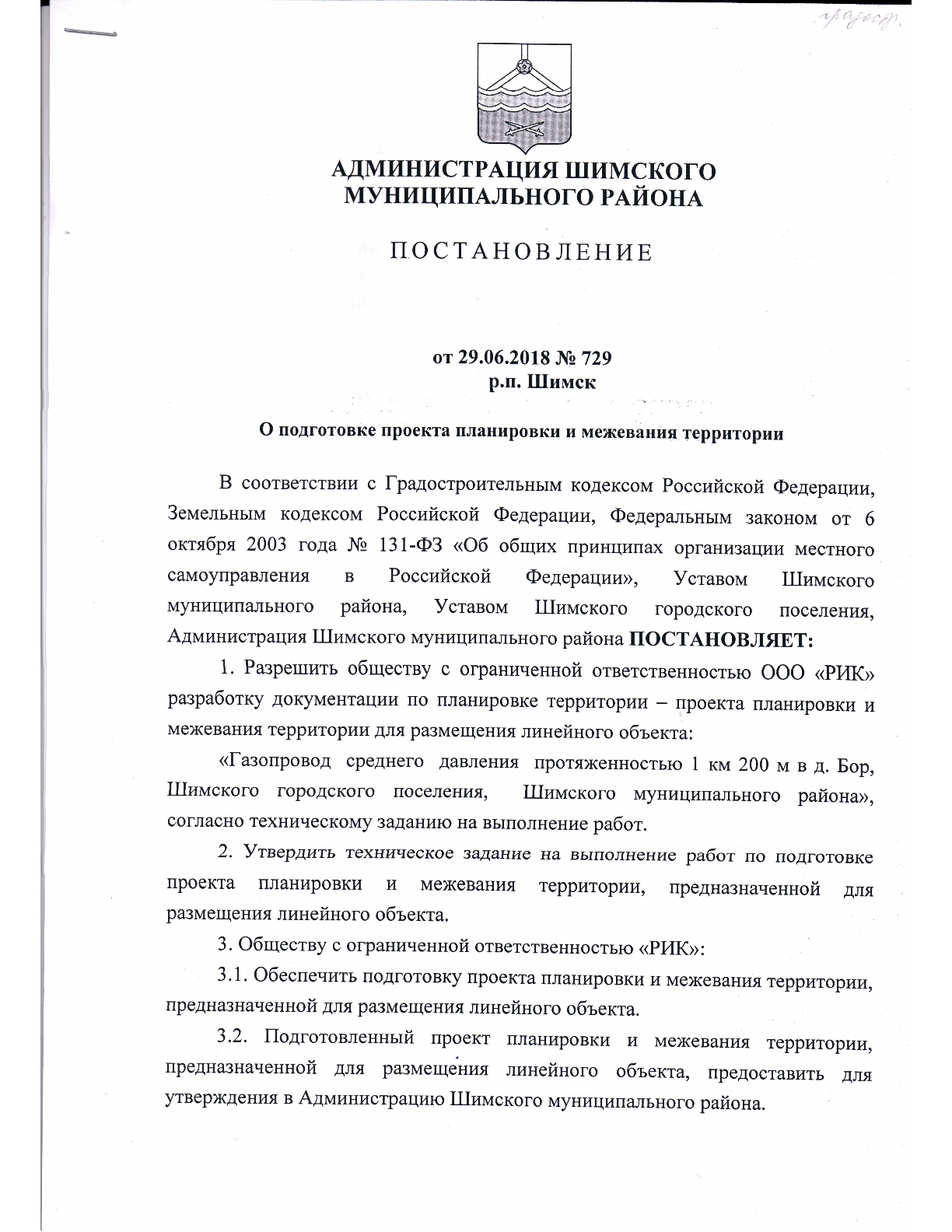 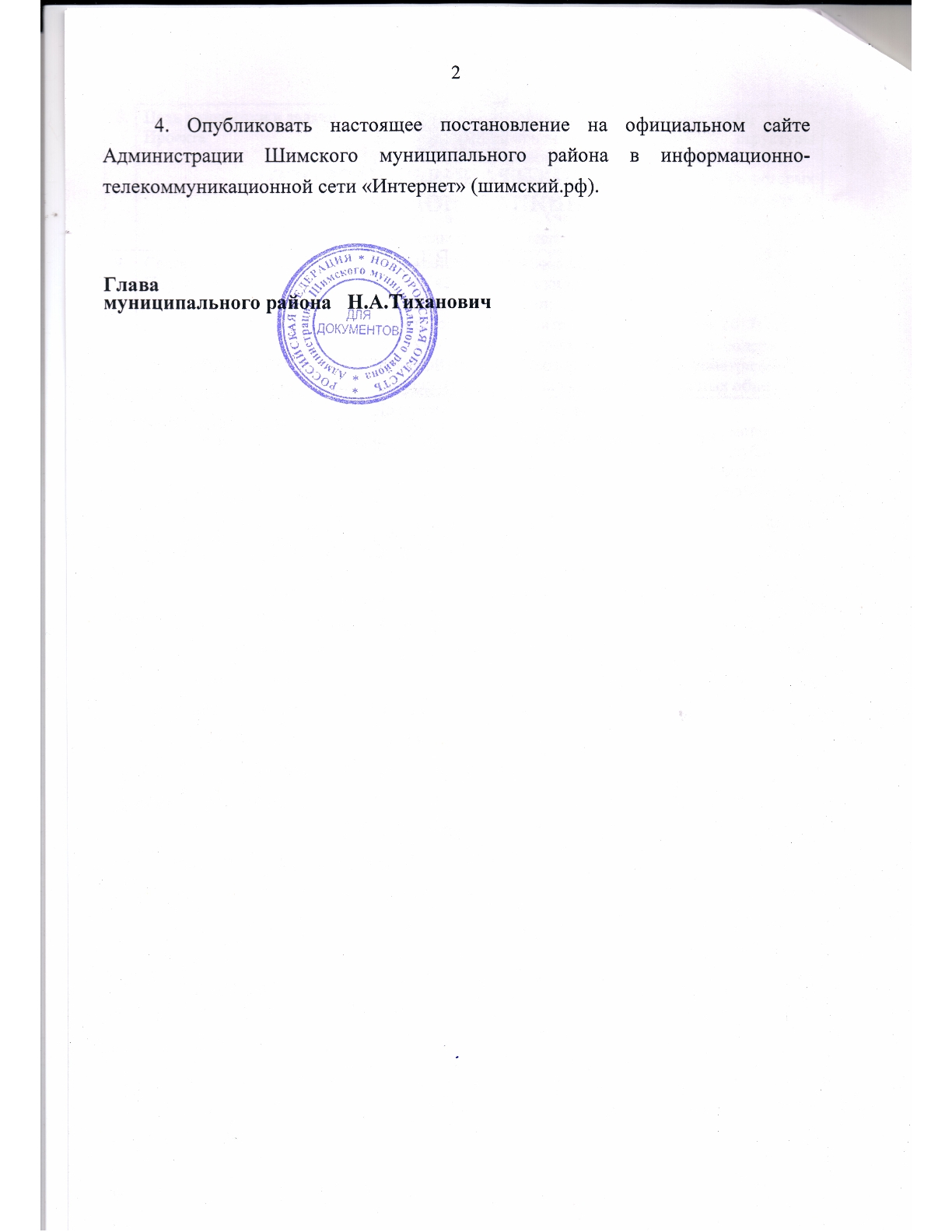 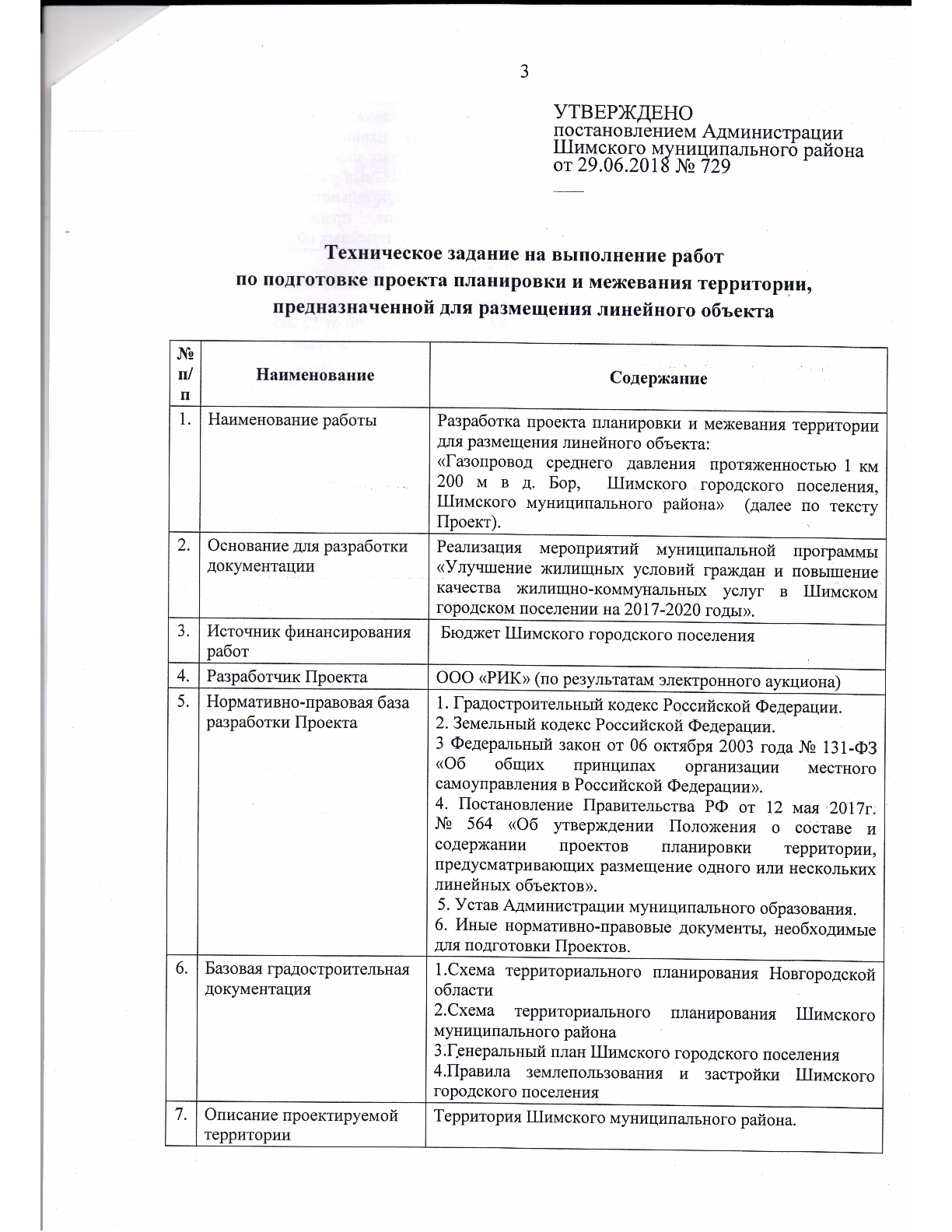 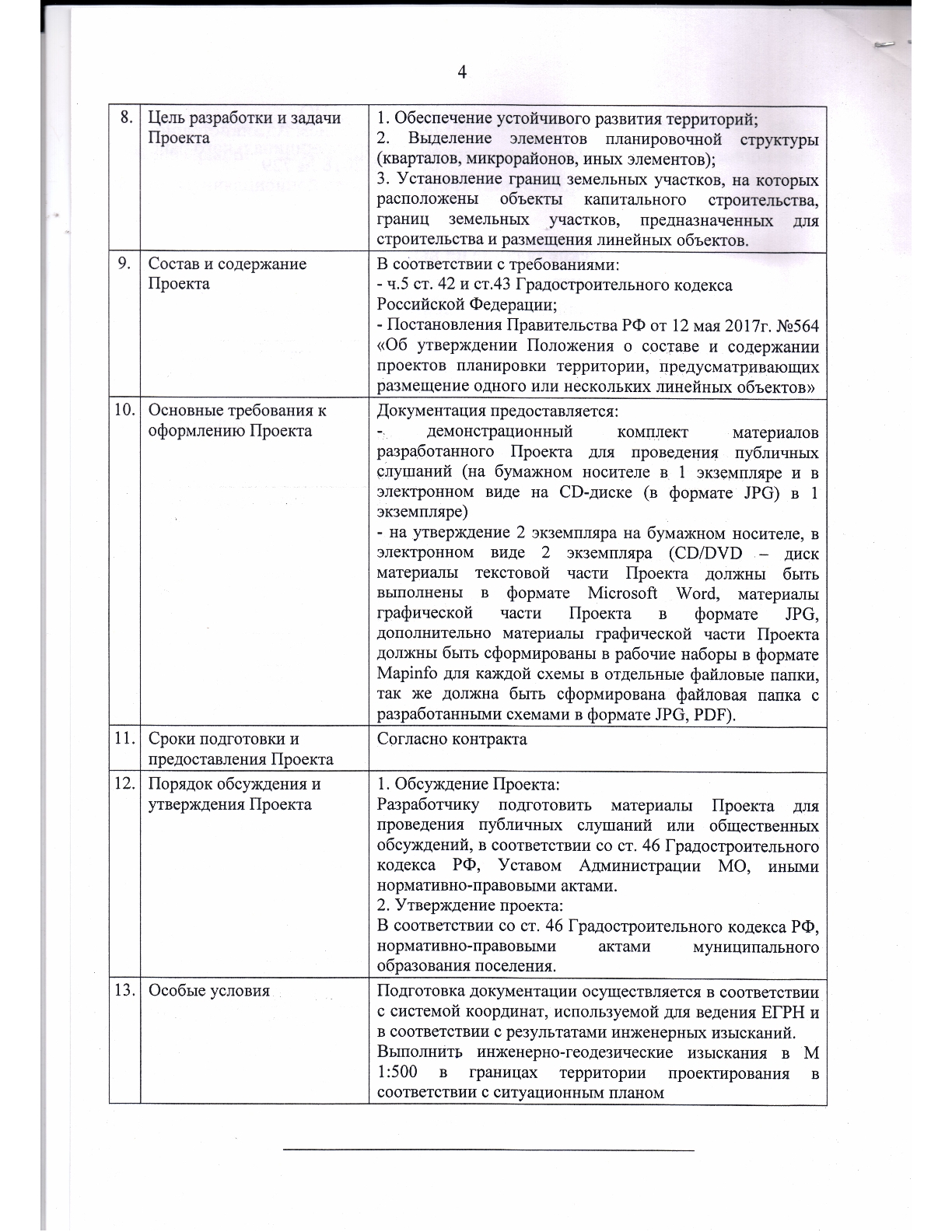 Графические приложенияПояснительная запискаПояснительная запискаПояснительная запискаВведение31 Размещение территории проектирования в планировочной структуре города	42Анализ решений по развитию территории проектирования в соответствии с ранее разработанной градостроительной документацией53Современное использование территории54Охрана историко-культурного наследия105Планировочные ограничения развития территории проектирования106Основные направления развития архитектурно-планировочной и функционально-пространственной структуры территории117 Социально-культурное и коммунально-бытовое обслуживание населения148Транспортное обслуживание территории149Инженерно-техническое обеспечение территории1410 Вертикальная планировка и инженерная подготовка1611Защита территории от чрезвычайных ситуаций природного и техногенного характера, проведение мероприятий по гражданской обороне и пожарной безопасности1612Технико-экономические показатели16Текстовые приложенияТекстовые приложенияТекстовые приложенияКаталог  координат  красных линий19-22Техническое задание23-27Графические приложенияГрафические приложенияГрафические приложения1-5Схема границ существующих земельных участков и объектов капитального строительства292-5Схема расположения элемента планировочной структуры303-5Схема организации движения транспорта314-5Схема вертикальной планировки325-5Схема границ зон с особыми условиями использования территории33№Кадастровый номерS, кв.м.Вид разрешенного использованияКатегория земельСобственникАдрес53:21:0010102:18580Для ведения личного подсобного хозяйстваземли населенных пунктов-Новгородская область, р-н Шимский, Шимское городское поселение, д Бор, ул Центральная, д 2№ п/пКадастровый номерАдрес1--№ п/пКадастровый номерАдрес1--№ п/пИдентификационный номерПлощадь, кв.м.ОграниченияАдрес:зу14967Санитарные нормы и правила 2.1.4.1110-02д. Бор, Шимского городского поселения Шимского муниципального района, Новгородской области № п/пАдресХарактеристики д.аХарактеристики д.аХарактеристики д.аХарактеристики д.аКоличество проживающих в домахгосударственного жилищного фондаКоличество проживающих в домахгосударственного жилищного фондаКоличество проживающих в домахгосударственного жилищного фондаКоличество проживающих в домахгосударственного жилищного фондаКоличество проживающих на праве собственностиКоличество проживающих на праве собственностиКоличество проживающих на праве собственностиКоличество проживающих на праве собственности№ п/пАдресГГод постройкиСерияМатериал стенЭтажностьКоличество проживающих в домахгосударственного жилищного фондаКоличество проживающих в домахгосударственного жилищного фондаКоличество проживающих в домахгосударственного жилищного фондаКоличество проживающих в домахгосударственного жилищного фондаКоличество проживающих на праве собственностиКоличество проживающих на праве собственностиКоличество проживающих на праве собственностиКоличество проживающих на праве собственности№ п/пАдресГГод постройкиСерияМатериал стенЭтажностьвсеговсегов т.ч. очередникив т.ч. очередникивсеговсегов т.ч. очередникив т.ч. очередники№ п/пАдресГГод постройкиСерияМатериал стенЭтажностьсем.чел.сем.чел.сем.чел.сем.чел.1---------------------№ п/пНаименование зоныНормативный документ1Охранная зона тепловых сетейТиповые правила охраны коммунальных тепловых сетей, утв. приказом Минстроя России от 17.08.1992 № 197. СНиП 41-02-2003 «Тепловые сети», утв. постановлением Госстроя России от 24.06.2003 № 1102Охранная зона водопроводных сетейСНиП 2.04.02-84* «Водоснабжение. Наружные сети и сооружения», утв. постановлением Госстроя СССР от 27.07.1984 № 123. СНиП II-89-80* «Генеральные планы промышленных предприятий», утв. постановлением Госстроя СССР от 30.12.1980 № 213. 3Охранная зона газораспределительной сетиФедеральный закон от 31.03.1999 № 69-ФЗ «О газоснабжении в Российской Федерации». Правила охраны газораспределительных сетей, утв. постановлением Правительства РФ от 20.11.2000 № 8784Охранная зона сетей связи и сооружений связиФЗ от 07.07.2003 № 126-ФЗ «О связи». Правила охраны линий и сооружений связи РФ. Утв. пост. Правительства РФ от 09.06.1995 №5785Охранная зона подстанций и других электротехнических сооружений Правила установления охранных зон объектов электросетевого хозяйства и особых условий использования земельных участков, расположенных в границах таких зон, утв. постановлением Правительства РФ от 24.02.2009 № 160Nп/пНаименование показателяСуществующее положениеСуществующее положениеПроектные решенияПроектные решенияNп/пНаименование показателяПлощадь, га%%Площадь, га%%1В границах проектирования43566100435661002Территории вне границ элементов планировочной структуры0000в том числе территорий:2.1территории улиц, дорог, площадей, проездов00002.2территории зеленых насаждений озеленения и благоустройства с включением пешеходных дорожек00002.3прочие00002.4зеленых насаждений, выполняющих специальные функции00002.5тротуаров00002.6открытых площадок для хранения автомобилей, расположенных в территориях общего пользования00003В границах элементов планировочной структуры3859910038599100в том числе территорий:3.1территория индивидуальных участков00003.2территория объектов образования00003.4территория объектов коммунального хозяйства00003.5территория промышленных объектов00003.6территория объектов торговли00003.7территория объектов науки00003.8территория объектов бытового обслуживания00003.9территория объектов транспорта (за исключением автозаправочных и газонаполнительных станций, предприятий 0автосервиса, гаражей и автостоянок)00003.10территории общего пользования0000№земельного участкаФункциональное назначениеобъекта капитального строительстваМаксимальная общая наземная площадь объекта капитального строительства, кв.м.Максимальная общая площадь объекта капитального строительства, кв.м.1для размещения объектов газоснабжения4967-ПоказательПоказательОбщая площадь домов, кв.м.Численность населения,  человекЖилищная обеспеченность кв.м. на человекаПримечаниеСовременное состояниеСуществующий жилищный фонд н/дн/дн/д-Проектное решениеСуществующий сохраняемый жилищный фондн/дн/дн/д-Проектное решениеВновь размещаемый жилищный фондн/дн/дн/д-Проектное решениеВсегон/дн/дн/д-НомерАдресРасчет нормативного размера земельного участка по СП 30-101-98Расчет нормативного размера земельного участка по СП 30-101-98Расчет нормативного размера земельного участка по СП 30-101-98Расчет нормативного размера земельного участка по СП 30-101-98Расчет нормативного размера земельного участка по СП 30-101-98Расчет минимальной площади земельного участка по Правилам землепользования и застройкиРасчет минимальной площади земельного участка по Правилам землепользования и застройкиРасчет минимальной площади земельного участка по Правилам землепользования и застройкиРасчет минимальной площади земельного участка по Правилам землепользования и застройкиРасчет минимальной площади земельного участка по Правилам землепользования и застройкиРасчет минимальной площади земельного участка по Правилам землепользования и застройкиНомерАдресЭтажностьГод постройкиУдельный коэффициентОбщая площадь квартир, м. квРазмер земельного участка, м. квТип зданий (секционное/ точечное)Площадь застройки , кв. мОзеленение территории, кв.мТерритории для размещения машиноместТерритории проездов, кв.мПлощадь земельного участка, кв.м№пп/п№ на чертеже межеванияКадастровый номерФункциональное назначение объекта капитального строительстваАдресПлощадь земельного участка, кв. мПримЗастроенные земельные участки:Застроенные земельные участки:Застроенные земельные участки:Застроенные земельные участки:Застроенные земельные участки:Застроенные земельные участки:Застроенные земельные участки:1------Итого:Итого:Итого:Итого:Итого:-Формируемые земельные участки, планируемые для предоставления физическим и юридическим лицам для строительстваФормируемые земельные участки, планируемые для предоставления физическим и юридическим лицам для строительстваФормируемые земельные участки, планируемые для предоставления физическим и юридическим лицам для строительстваФормируемые земельные участки, планируемые для предоставления физическим и юридическим лицам для строительстваФормируемые земельные участки, планируемые для предоставления физическим и юридическим лицам для строительстваФормируемые земельные участки, планируемые для предоставления физическим и юридическим лицам для строительстваФормируемые земельные участки, планируемые для предоставления физическим и юридическим лицам для строительства11             :зу1для размещения объекта газоснабженияд. Бор, Шимского городского поселения Шимского муниципального района, Новгородской области4967-Итого:Итого:Итого:Итого:Итого:4967Территории общего пользования в границах элемента планировочной структуры:Территории общего пользования в границах элемента планировочной структуры:Территории общего пользования в границах элемента планировочной структуры:Территории общего пользования в границах элемента планировочной структуры:Территории общего пользования в границах элемента планировочной структуры:-Итого в границах элемента планировочной структуры:Итого в границах элемента планировочной структуры:Итого в границах элемента планировочной структуры:Итого в границах элемента планировочной структуры:Итого в границах элемента планировочной структуры:4967Nп/пНаименование показателяЕдиницыизмеренияСовременное состояниеНарасчетныйгод1.Территория1.1В границах проектированияга4,35664,35661.2Территории вне границ элементов планировочной структуры3,85993,8599в том числе территорий:--1.2.1территории улиц, дорог, площадей, проездов--1.2.2территории зеленых насаждений озеленения и благоустройства с включением пешеходных дорожек--1.2.3прочие--1.2.4зеленых насаждений, выполняющих специальные функции--1.2.5тротуаров--1.2.6открытых площадок для хранения автомобилей, расположенных в территориях общего пользования--1.3В границах элементов планировочной структуры--в том числе территорий:--1.3.1территория жилого дома (жилых домов)--1.3.2территория объектов образования--1.3.3территория объектов коммунального хозяйства--1.3.4территория объектов транспорта (под гаражи и автостоянки)--1.3.5территория промышленных объектов--1.3.6территория объектов торговли--1.3.7территория объектов науки--1.3.8территория объектов бытового обслуживания--1.3.9территория объектов транспорта (за исключением автозаправочных и газонаполнительных
станций, предприятий автосервиса, гаражей и автостоянок)--1.3.10территории общего пользования--1.4Землепользование:--1.4.1Площадь застроенных земельных участков--1.4.2Площадь формируемых земельных участков496749672.Населениечел.--в том числе--2.1Проживающие--2.2Работающие--3.Плотность застройки в границах красных линийм2общей площади/га--4.Объекты социально-культурного и коммунально-бытового обслуживания населения4.1Детские дошкольные учреждения *мест--4.2Общеобразовательные учреждения *мест--4.3Магазины продовольственных товаровм2 торговой площади--4.4Магазины непродовольственных товаровм2 торговой площади--4.5Предприятия общественного питаниямест--4.6Предприятия бытового обслуживаниярабочееместо--4.7Раздаточные пункты молочной кухним2 общей площади--4.8Аптекиобъект--4.9Филиалы сбербанковоперационное место--4.10Приемные пункты прачечных самообслуживаниякг белья в смену--4.11Ремонтно-эксплуатационные службыобъект--4.12Помещения досуга и любительской деятельностим2 нормируемой площади--4.13Помещения для физкультурно-оздоровительных занятий населениям2 площади пола--4.14Опорный пункт охраны порядкам2 норм, площади--4.15Общественные туалетыприбор--5Транспортная инфраструктура--5.1Протяженность улично-дорожной сети - всегокм--в том числе:--5.1.1Магистральные улицы--из них:--общегородского значения регулируемого движения--5.1.2Проезды--из них:--Проезды существующие, обслуживающие внутриквартальную территорию--Проезды проектные в границах территории общего пользования --5.2Протяженность линий общественного пассажирского транспорта--в том числе:--автобус--троллейбус--трамвай--5.3Гаражи и стоянки для хранения легковых автомобилейм/мест--в том числе:--встроено-пристроенные подземные гаражи в границах земельных участков--открытые автостоянки в границах земельных участков--в открытых стоянках на территориях общего пользования в  границах проектирования--стоянки с гаражами боксового типа--6Инженерно-техническое обеспечение--6.1Водопотреблениекуб.м/сут--6.2Водоотведение --6.2.1хозяйственно-бытовые стокикуб.м/сут--6.2.2поверхностные стокикуб.м/сут--6.3ЭлектропотреблениекВА--6.4Расход газаМДЖ в год--6.5Общее потребление тепла на отопление, вентиляцию, горячее водоснабжениеМВт--№ точкиХУ1541518.161319852.632541609.951320226.393541637.251320315.834541729.671320569.285541917.491321108.076541898.541321115.147541664.281320429.028541623.011320313.699541516.181319931.8510541587.291320197.5011541498.961319856.34